Уважаемые налогоплательщики!С 01 января 2021 изменяются реквизиты получателя денежных средств при уплате налогов, страховых взносов, cборов и иных обязательных платежей в бюджетную систему Российской Федерации, администрируемых налоговыми органами: номер казначейского счета, наименование банка получателя, БИК.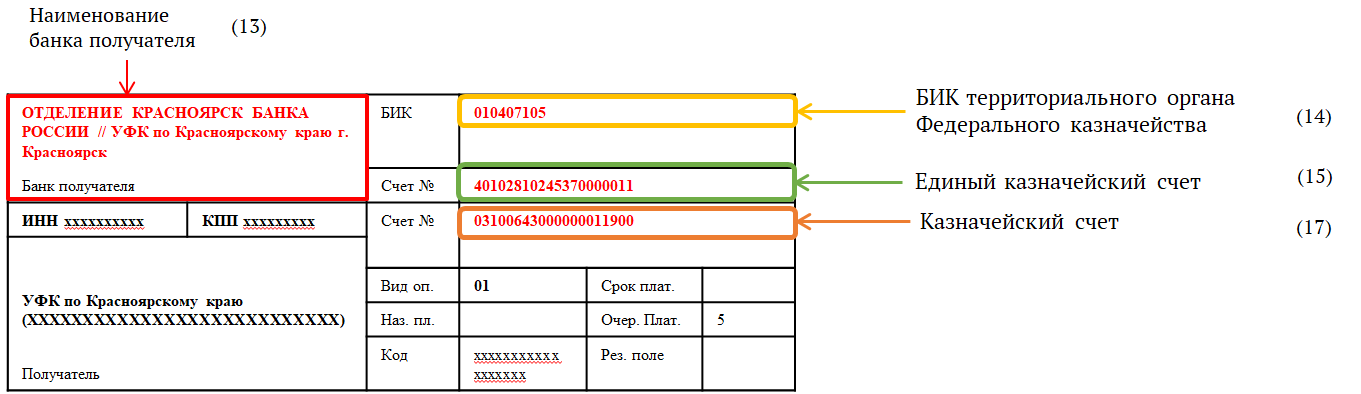 Вся информация о реквизитах казначейских счетов размещена на официальном сайте Управления Федерального казначейства по Красноярскому краю в сети интернет по адресу http://krasnoyarsk.roskazna.ru в подразделе «Система казначейских счетов» раздела «Документы» в таблице соответствия казначейских счетов, действующим банковским счетам.Обращаем внимание, что Приказом Минфина России от 14.09.2020 № 199н внесены изменения в Приказ Минфина России № 107н «Об утверждении Правил указания информации в реквизитах распоряжений о переводе денежных средств в уплату платежей в бюджетную систему Российской Федерации», вступающим в силу с 1 января 2021 года. Кроме того, с 01.01.2021 на территории Красноярского края вводятся изменения кодов ОКТМО:Межрайонные ИФНС России по Красноярскому краю (ИНН и КПП)Место нахождения инспекцииМуниципальные образования, на территории которых мобилизуются денежные средства от уплаты налога (сбора) до 01.01.2021Код ОКТМО, применяемый в бюджетном процессе до 01.01.2021Муниципальные образования, на территории которых мобилизуются денежные средства от уплаты налога (сбора) с 01.01.2021Код ОКТМО, применяемый в бюджетном процессе с 01.01.2021Межрайонные ИФНС России по Красноярскому краю (ИНН и КПП)Место нахождения инспекцииМуниципальные образования, на территории которых мобилизуются денежные средства от уплаты налога (сбора) до 01.01.2021Код ОКТМО, применяемый в бюджетном процессе до 01.01.2021Муниципальные образования, на территории которых мобилизуются денежные средства от уплаты налога (сбора) с 01.01.2021Код ОКТМО, применяемый в бюджетном процессе с 01.01.2021Межрайонные ИФНС России по Красноярскому краю (ИНН и КПП)Место нахождения инспекцииМуниципальные образования, на территории которых мобилизуются денежные средства от уплаты налога (сбора) до 01.01.2021Код ОКТМО, применяемый в бюджетном процессе до 01.01.2021Муниципальные образования, на территории которых мобилизуются денежные средства от уплаты налога (сбора) с 01.01.2021Код ОКТМО, применяемый в бюджетном процессе с 01.01.2021Межрайонная инспекция Федеральной налоговой службы № 12 по Красноярскому краю                                                                        ИНН 2459013167    КПП 245901001г.ШарыповоШарыповский район04658000Шарыповский муниципальный округ (Закон Красноярского края от 19.12.2020 №8-3522)04558000Межрайонная инспекция Федеральной налоговой службы № 12 по Красноярскому краю                                                                        ИНН 2459013167    КПП 245901001г.ШарыповоБерезовский сельсовет04658403Шарыповский муниципальный округ (Закон Красноярского края от 19.12.2020 №8-3522)04558000Межрайонная инспекция Федеральной налоговой службы № 12 по Красноярскому краю                                                                        ИНН 2459013167    КПП 245901001г.ШарыповоИвановский сельсовет04658408Шарыповский муниципальный округ (Закон Красноярского края от 19.12.2020 №8-3522)04558000Межрайонная инспекция Федеральной налоговой службы № 12 по Красноярскому краю                                                                        ИНН 2459013167    КПП 245901001г.ШарыповоНовоалтатский сельсовет04658411Шарыповский муниципальный округ (Закон Красноярского края от 19.12.2020 №8-3522)04558000Межрайонная инспекция Федеральной налоговой службы № 12 по Красноярскому краю                                                                        ИНН 2459013167    КПП 245901001г.ШарыповоПарнинский сельсовет04658413Шарыповский муниципальный округ (Закон Красноярского края от 19.12.2020 №8-3522)04558000Межрайонная инспекция Федеральной налоговой службы № 12 по Красноярскому краю                                                                        ИНН 2459013167    КПП 245901001г.ШарыповоРодниковский сельсовет04658415Шарыповский муниципальный округ (Закон Красноярского края от 19.12.2020 №8-3522)04558000Межрайонная инспекция Федеральной налоговой службы № 12 по Красноярскому краю                                                                        ИНН 2459013167    КПП 245901001г.ШарыповоХолмогорский сельсовет04658420Шарыповский муниципальный округ (Закон Красноярского края от 19.12.2020 №8-3522)04558000Межрайонная инспекция Федеральной налоговой службы № 12 по Красноярскому краю                                                                        ИНН 2459013167    КПП 245901001г.ШарыповоШушенский сельсовет04658422Шарыповский муниципальный округ (Закон Красноярского края от 19.12.2020 №8-3522)04558000